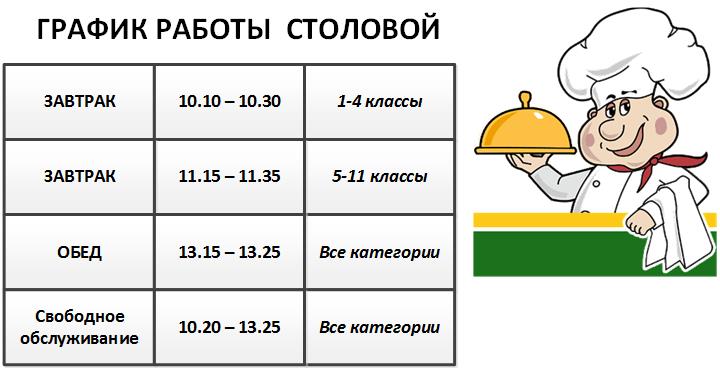 Приятного аппетита!График уборки школьной столовойс 1 сентября 2020 г. на 2020-2021 учебный годДиректор школы___________Е.А.ОвчинниковаЗавтрак 9.45-10.001-5 классыЗавтрак 10.45-11.006-8 классыЗавтрак 11.45-12.009-11 классыОбед 12.45-13.001-5 классыОбед 13.45-14.006-8 классыОбед 14.45-15.009-11 классы9.30Влажная уборка столов, контактных поверхностей10.30Влажная уборка столов, контактных поверхностей11.30Влажная уборка столов, контактных поверхностей, полов12.30Влажная уборка столов, контактных поверхностей13.30Влажная уборка столов, контактных поверхностей14.30Влажная уборка столов, контактных поверхностей15.00-15.30Уборка обеденного зала, кухни15.00-16.00пятницаГенеральная уборка обеденного зала, кухни